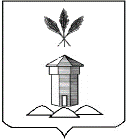 ПРЕДСТАВИТЕЛЬНОЕ СОБРАНИЕ БАБУШКИНСКОГО МУНИЦИПАЛЬНОГО ОКРУГА ВОЛОГОДСКОЙ ОБЛАСТИРЕШЕНИЕ  2023 года                                                                              № с. им. БабушкинаО внесении изменений в решение от 28.11.2022 г. № 75 «Об утверждении Порядка организации и проведения общественных обсуждений по вопросам градостроительной деятельности»  В целях приведения муниципального нормативного правового акта в соответствие с законодательством Российской Федерации, руководствуясь Уставом Бабушкинского муниципального округа,          Представительное Собрание Бабушкинского муниципального округа           РЕШИЛО:1. Внести в решение Представительного Собрания от 28.11.2022 года № 75  «Об утверждении Порядка организации и проведения общественных обсуждений по вопросам градостроительной деятельности» следующие изменения: 1) Пункт 3.1. статьи 3 изложить в следующей редакции: «3.1. Срок проведения общественных обсуждений: - по проектам генеральных планов, по проектам правил землепользования и застройки со дня опубликования оповещения о начале общественных обсуждений до дня опубликования заключения о результатах общественных обсуждений не может превышать один месяц;- по проектам планировки территории, проектам межевания территории со дня опубликования оповещения о начале общественных обсуждений до дня опубликования заключения о результатах общественных обсуждений не может быть менее четырнадцати дней и более тридцати дней».2. Настоящее решение подлежит официальному опубликованию (обнародованию) в средствах массовой информации и размещению на официальном сайте Бабушкинского муниципального округа в информационно-телекоммуникационной сети «Интернет», вступает в силу со дня опубликования.ПредседательПредставительного СобранияБабушкинского муниципальногоокруга    Глава Бабушкинского         муниципального округа _________________А.М. Шушков    _________________ Т.С. Жирохова